Ride Assist Naperville (RAN)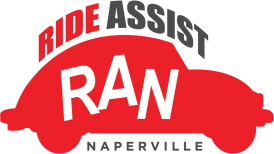 Rider Application and ReleaseRide Assist Naperville | mailing address: 790 Royal St. George Dr. Ste 141 #156, Naperville, IL 60563email: info@rideassistnaperville.org | phone: (331) 330-2257Client Name:Community OR  Facility name:Community OR  Facility name:Community OR  Facility name:Community OR  Facility name:Community OR  Facility name:Phone Number:Home: __________________________Cell: ____________________________Home: __________________________Cell: ____________________________Home: __________________________Cell: ____________________________Home: __________________________Cell: ____________________________Home: __________________________Cell: ____________________________Home: __________________________Cell: ____________________________Home: __________________________Cell: ____________________________Email Address:Email Address:Email Address:Email Address:Email Address:Street Address:City and Zip Code:City and Zip Code:City and Zip Code:City and Zip Code:City and Zip Code: Township:County:County:County:County:County: Race and Ethnicity: Birthdate:Birthdate:Birthdate:Birthdate:Birthdate: Are you a veteran?             ☐  Yes        ☐  No              ☐  Yes        ☐  No              ☐  Yes        ☐  No              ☐  Yes        ☐  No              ☐  Yes        ☐  No              ☐  Yes        ☐  No              ☐  Yes        ☐  No Do you live with someone?Do you live with someone?Do you live with someone?Do you live with someone?Do you live with someone?      ☐  Yes      ☐  No       ☐  Yes      ☐  No       ☐  Yes      ☐  No       ☐  Yes      ☐  No Will someone accompany you?       ☐  Yes        ☐  No      ☐  Yes        ☐  No      ☐  Yes        ☐  No      ☐  Yes        ☐  No      ☐  Yes        ☐  No      ☐  Yes        ☐  No      ☐  Yes        ☐  NoIf yes, list them and your relationship:If yes, list them and your relationship:If yes, list them and your relationship:If yes, list them and your relationship:If yes, list them and your relationship:Do you have any limitations?☐ Cane☐ Cane☐ Walker☐ Rollator☐ Walker☐ Rollator☐  Wheelchair☐  Wheelchair☐  Wheelchair☐  Wheelchair☐ Vision☐ Vision☐ Vision☐ Vision☐ Vision☐ Hearing☐ Hearing☐ OxygenAdditional information:What best describes your income level?  (Circle One)HouseholdSizeHouseholdSizeHouseholdSizeAnnualIncomeAnnualIncomeAnnualIncomeWhat best describes your income level?  (Circle One)1 Person1 Person1 Person$0 -$18,750$0 -$18,750$0 -$18,750$18,751 -$31,200$18,751 -$31,200$18,751 -$31,200$18,751 -$31,200$18,751 -$31,200$31,201 -$49,950$31,201 -$49,950$31,201 -$49,950$49,951+$49,951+What best describes your income level?  (Circle One)2 People2 People2 People$0 -$21,400$0 -$21,400$0 -$21,400$21,401 -$35,650$21,401 -$35,650$21,401 -$35,650$21,401 -$35,650$21,401 -$35,650$35,651 -$57,050$35,651 -$57,050$35,651 -$57,050$57,050+$57,050+Emergency Contact Information:Emergency Contact Information:Emergency Contact Information:Emergency Contact Information:Emergency Contact Information:Emergency Contact Information:Emergency Contact Information:Emergency Contact Information:Emergency Contact Information:Emergency Contact Information:Emergency Contact Information:Emergency Contact Information:Emergency Contact Information:Emergency Contact Information:Emergency Contact Information:Emergency Contact Information:Emergency Contact Information:Name:Relationship to you:Relationship to you:Relationship to you:Relationship to you:Relationship to you:Mailing Address:City, State, Zip:City, State, Zip:City, State, Zip:City, State, Zip:City, State, Zip:Home Phone:Cell Phone:Cell Phone:Cell Phone:Cell Phone:Cell Phone:Email Address:Comments:Comments:Comments:Comments:Comments:CLIENT RELEASE: In consideration for assisting me in obtaining transportation to and from my medical/dental appointments, I hereby waive and release Ride Assist Naperville and its officers, directors, board members, employees, and volunteers (“Released Parties”) from all liability with respect to said transportation and the arrangement for said transportation and agree to hold harmless each of the Released Parties from claims arising from this service. My signature below indicates my agreement to the organization’s guidelines and client release. CLIENT RELEASE: In consideration for assisting me in obtaining transportation to and from my medical/dental appointments, I hereby waive and release Ride Assist Naperville and its officers, directors, board members, employees, and volunteers (“Released Parties”) from all liability with respect to said transportation and the arrangement for said transportation and agree to hold harmless each of the Released Parties from claims arising from this service. My signature below indicates my agreement to the organization’s guidelines and client release. CLIENT RELEASE: In consideration for assisting me in obtaining transportation to and from my medical/dental appointments, I hereby waive and release Ride Assist Naperville and its officers, directors, board members, employees, and volunteers (“Released Parties”) from all liability with respect to said transportation and the arrangement for said transportation and agree to hold harmless each of the Released Parties from claims arising from this service. My signature below indicates my agreement to the organization’s guidelines and client release. CLIENT RELEASE: In consideration for assisting me in obtaining transportation to and from my medical/dental appointments, I hereby waive and release Ride Assist Naperville and its officers, directors, board members, employees, and volunteers (“Released Parties”) from all liability with respect to said transportation and the arrangement for said transportation and agree to hold harmless each of the Released Parties from claims arising from this service. My signature below indicates my agreement to the organization’s guidelines and client release. CLIENT RELEASE: In consideration for assisting me in obtaining transportation to and from my medical/dental appointments, I hereby waive and release Ride Assist Naperville and its officers, directors, board members, employees, and volunteers (“Released Parties”) from all liability with respect to said transportation and the arrangement for said transportation and agree to hold harmless each of the Released Parties from claims arising from this service. My signature below indicates my agreement to the organization’s guidelines and client release. CLIENT RELEASE: In consideration for assisting me in obtaining transportation to and from my medical/dental appointments, I hereby waive and release Ride Assist Naperville and its officers, directors, board members, employees, and volunteers (“Released Parties”) from all liability with respect to said transportation and the arrangement for said transportation and agree to hold harmless each of the Released Parties from claims arising from this service. My signature below indicates my agreement to the organization’s guidelines and client release. CLIENT RELEASE: In consideration for assisting me in obtaining transportation to and from my medical/dental appointments, I hereby waive and release Ride Assist Naperville and its officers, directors, board members, employees, and volunteers (“Released Parties”) from all liability with respect to said transportation and the arrangement for said transportation and agree to hold harmless each of the Released Parties from claims arising from this service. My signature below indicates my agreement to the organization’s guidelines and client release. CLIENT RELEASE: In consideration for assisting me in obtaining transportation to and from my medical/dental appointments, I hereby waive and release Ride Assist Naperville and its officers, directors, board members, employees, and volunteers (“Released Parties”) from all liability with respect to said transportation and the arrangement for said transportation and agree to hold harmless each of the Released Parties from claims arising from this service. My signature below indicates my agreement to the organization’s guidelines and client release. CLIENT RELEASE: In consideration for assisting me in obtaining transportation to and from my medical/dental appointments, I hereby waive and release Ride Assist Naperville and its officers, directors, board members, employees, and volunteers (“Released Parties”) from all liability with respect to said transportation and the arrangement for said transportation and agree to hold harmless each of the Released Parties from claims arising from this service. My signature below indicates my agreement to the organization’s guidelines and client release. CLIENT RELEASE: In consideration for assisting me in obtaining transportation to and from my medical/dental appointments, I hereby waive and release Ride Assist Naperville and its officers, directors, board members, employees, and volunteers (“Released Parties”) from all liability with respect to said transportation and the arrangement for said transportation and agree to hold harmless each of the Released Parties from claims arising from this service. My signature below indicates my agreement to the organization’s guidelines and client release. CLIENT RELEASE: In consideration for assisting me in obtaining transportation to and from my medical/dental appointments, I hereby waive and release Ride Assist Naperville and its officers, directors, board members, employees, and volunteers (“Released Parties”) from all liability with respect to said transportation and the arrangement for said transportation and agree to hold harmless each of the Released Parties from claims arising from this service. My signature below indicates my agreement to the organization’s guidelines and client release. CLIENT RELEASE: In consideration for assisting me in obtaining transportation to and from my medical/dental appointments, I hereby waive and release Ride Assist Naperville and its officers, directors, board members, employees, and volunteers (“Released Parties”) from all liability with respect to said transportation and the arrangement for said transportation and agree to hold harmless each of the Released Parties from claims arising from this service. My signature below indicates my agreement to the organization’s guidelines and client release. CLIENT RELEASE: In consideration for assisting me in obtaining transportation to and from my medical/dental appointments, I hereby waive and release Ride Assist Naperville and its officers, directors, board members, employees, and volunteers (“Released Parties”) from all liability with respect to said transportation and the arrangement for said transportation and agree to hold harmless each of the Released Parties from claims arising from this service. My signature below indicates my agreement to the organization’s guidelines and client release. CLIENT RELEASE: In consideration for assisting me in obtaining transportation to and from my medical/dental appointments, I hereby waive and release Ride Assist Naperville and its officers, directors, board members, employees, and volunteers (“Released Parties”) from all liability with respect to said transportation and the arrangement for said transportation and agree to hold harmless each of the Released Parties from claims arising from this service. My signature below indicates my agreement to the organization’s guidelines and client release. CLIENT RELEASE: In consideration for assisting me in obtaining transportation to and from my medical/dental appointments, I hereby waive and release Ride Assist Naperville and its officers, directors, board members, employees, and volunteers (“Released Parties”) from all liability with respect to said transportation and the arrangement for said transportation and agree to hold harmless each of the Released Parties from claims arising from this service. My signature below indicates my agreement to the organization’s guidelines and client release. CLIENT RELEASE: In consideration for assisting me in obtaining transportation to and from my medical/dental appointments, I hereby waive and release Ride Assist Naperville and its officers, directors, board members, employees, and volunteers (“Released Parties”) from all liability with respect to said transportation and the arrangement for said transportation and agree to hold harmless each of the Released Parties from claims arising from this service. My signature below indicates my agreement to the organization’s guidelines and client release. CLIENT RELEASE: In consideration for assisting me in obtaining transportation to and from my medical/dental appointments, I hereby waive and release Ride Assist Naperville and its officers, directors, board members, employees, and volunteers (“Released Parties”) from all liability with respect to said transportation and the arrangement for said transportation and agree to hold harmless each of the Released Parties from claims arising from this service. My signature below indicates my agreement to the organization’s guidelines and client release. Client Printed Name:Client Printed Name:Date:Client Signature:Client Signature:WitnessApplications will be processed upon return of this completed & signed application.Mail to: Ride Assist Naperville, 790 Royal St. George Dr. Suite 141 #156, Naperville, IL 60563Office Hours: Monday-Friday, 9:00a.m.-1:00p.m.Applications will be processed upon return of this completed & signed application.Mail to: Ride Assist Naperville, 790 Royal St. George Dr. Suite 141 #156, Naperville, IL 60563Office Hours: Monday-Friday, 9:00a.m.-1:00p.m.Applications will be processed upon return of this completed & signed application.Mail to: Ride Assist Naperville, 790 Royal St. George Dr. Suite 141 #156, Naperville, IL 60563Office Hours: Monday-Friday, 9:00a.m.-1:00p.m.Applications will be processed upon return of this completed & signed application.Mail to: Ride Assist Naperville, 790 Royal St. George Dr. Suite 141 #156, Naperville, IL 60563Office Hours: Monday-Friday, 9:00a.m.-1:00p.m.Applications will be processed upon return of this completed & signed application.Mail to: Ride Assist Naperville, 790 Royal St. George Dr. Suite 141 #156, Naperville, IL 60563Office Hours: Monday-Friday, 9:00a.m.-1:00p.m.Applications will be processed upon return of this completed & signed application.Mail to: Ride Assist Naperville, 790 Royal St. George Dr. Suite 141 #156, Naperville, IL 60563Office Hours: Monday-Friday, 9:00a.m.-1:00p.m.Applications will be processed upon return of this completed & signed application.Mail to: Ride Assist Naperville, 790 Royal St. George Dr. Suite 141 #156, Naperville, IL 60563Office Hours: Monday-Friday, 9:00a.m.-1:00p.m.Applications will be processed upon return of this completed & signed application.Mail to: Ride Assist Naperville, 790 Royal St. George Dr. Suite 141 #156, Naperville, IL 60563Office Hours: Monday-Friday, 9:00a.m.-1:00p.m.Applications will be processed upon return of this completed & signed application.Mail to: Ride Assist Naperville, 790 Royal St. George Dr. Suite 141 #156, Naperville, IL 60563Office Hours: Monday-Friday, 9:00a.m.-1:00p.m.Applications will be processed upon return of this completed & signed application.Mail to: Ride Assist Naperville, 790 Royal St. George Dr. Suite 141 #156, Naperville, IL 60563Office Hours: Monday-Friday, 9:00a.m.-1:00p.m.Applications will be processed upon return of this completed & signed application.Mail to: Ride Assist Naperville, 790 Royal St. George Dr. Suite 141 #156, Naperville, IL 60563Office Hours: Monday-Friday, 9:00a.m.-1:00p.m.Applications will be processed upon return of this completed & signed application.Mail to: Ride Assist Naperville, 790 Royal St. George Dr. Suite 141 #156, Naperville, IL 60563Office Hours: Monday-Friday, 9:00a.m.-1:00p.m.Applications will be processed upon return of this completed & signed application.Mail to: Ride Assist Naperville, 790 Royal St. George Dr. Suite 141 #156, Naperville, IL 60563Office Hours: Monday-Friday, 9:00a.m.-1:00p.m.Applications will be processed upon return of this completed & signed application.Mail to: Ride Assist Naperville, 790 Royal St. George Dr. Suite 141 #156, Naperville, IL 60563Office Hours: Monday-Friday, 9:00a.m.-1:00p.m.Applications will be processed upon return of this completed & signed application.Mail to: Ride Assist Naperville, 790 Royal St. George Dr. Suite 141 #156, Naperville, IL 60563Office Hours: Monday-Friday, 9:00a.m.-1:00p.m.Applications will be processed upon return of this completed & signed application.Mail to: Ride Assist Naperville, 790 Royal St. George Dr. Suite 141 #156, Naperville, IL 60563Office Hours: Monday-Friday, 9:00a.m.-1:00p.m.Applications will be processed upon return of this completed & signed application.Mail to: Ride Assist Naperville, 790 Royal St. George Dr. Suite 141 #156, Naperville, IL 60563Office Hours: Monday-Friday, 9:00a.m.-1:00p.m.Ride Assist Naperville will contact the applicant for review & approval. Thank you!Ride Assist Naperville will contact the applicant for review & approval. Thank you!Ride Assist Naperville will contact the applicant for review & approval. Thank you!Ride Assist Naperville will contact the applicant for review & approval. Thank you!Ride Assist Naperville will contact the applicant for review & approval. Thank you!Ride Assist Naperville will contact the applicant for review & approval. Thank you!Ride Assist Naperville will contact the applicant for review & approval. Thank you!Ride Assist Naperville will contact the applicant for review & approval. Thank you!Ride Assist Naperville will contact the applicant for review & approval. Thank you!Ride Assist Naperville will contact the applicant for review & approval. Thank you!Ride Assist Naperville will contact the applicant for review & approval. Thank you!Ride Assist Naperville will contact the applicant for review & approval. Thank you!Ride Assist Naperville will contact the applicant for review & approval. Thank you!Ride Assist Naperville will contact the applicant for review & approval. Thank you!Ride Assist Naperville will contact the applicant for review & approval. Thank you!Ride Assist Naperville will contact the applicant for review & approval. Thank you!Ride Assist Naperville will contact the applicant for review & approval. Thank you!